Grammar Competence AssessmentA) Grammaring Tasks (40)1) Here is a newspaper headline. Expand it to summarize the story.Catastrophic sea-level rise from Antarctic melting possible with severe global warming    May 5, 2021_____________________________________________________________________2) Write a headline for this story__________________________________________________________________May 6, 2021Reducing the amount of CO2 in our environment is crucial for mitigating climate change and needs materials that can absorb CO2 from air under ambient conditions. In a new study, scientists explore the CO2 absorption properties of zeolite, which have been overlooked so far.http://www.sciencedaily.comB) Consciousness-raising Task (10)Read the text above again and say if the statements are true or false.C) Grammar Interpretation Task (20)Match the words with their definition. There is one extra concept. Provide a definition for it.D) Grammar Emergence Task (20)Write the joke in plain words. What environmental issue(s) is the joke tackling?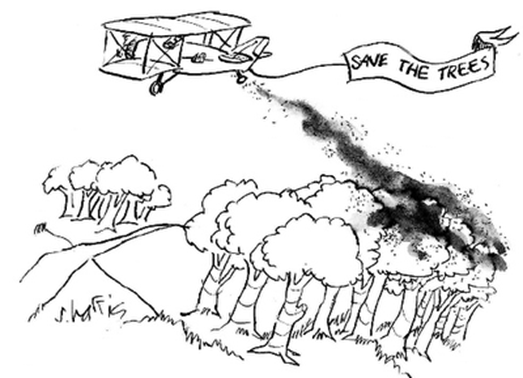 http://ecodot.com/shoppingcart/pages.php?pageid=196________________________________________________________________________________________________________________________________________________________________________________________________________________________________________________________________________________________________________________________________________________Researchers do not believe something can be done to reduce the concentrations of CO2 in the atmosphere Materials that can absorb CO2 from air under ambient conditions are essential.In a new study, researcher study the effects of CO2 on the environment.CO2 absorption properties of Zeolite have been ignored until now. Reducing CO2 in our environment is essential for worsening climate change. .                                               …………………............ ………............................................1The rise in temperature caused by gases in the atmosphere.Sustainable Development2. The introduction of contaminants into the natural environmentGlobal Warming3.Modification in the distribution of weather patternsClimate Change4The indiscriminate logging of treesPollution5.Raw materials found in natureNatural Resources6.Power that comes from resources that can be replaced by natureRenewable Energy7The sum of all emissions of greenhouse gases which were induced by human activities in a given time frameWaste8Using natural resources without harming themDeforestation9.Carbon Footprint